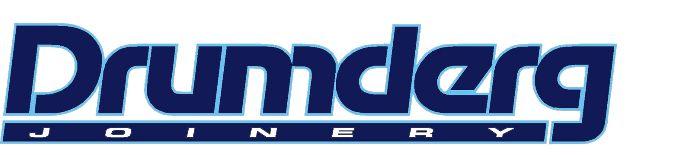 Drumderg Joinery is one of the leading Joinery companies in County Antrim. Our Specialism lies in creating fully bespoke hardwood doors and windows. We are currently seeking an apprentice Architectural – Bench Joiner.The successful candidate must be aged between 16-24 and will be involved in a variety of duties and receive full training on:Working in a workshop to make shape timber and make parts like doors, and windows (bench joiner).Using tools required for joinery dutiesWorking professionally in factory premisesFitting sub-assembliesBuilding curtain wall unitsCutting to measurementsHanging DoorsRequirements and prospectsDesired skillsHard workerPunctualPersonal qualitiesHonest, willing to learn, able to maintain concentration for sustained periods, good work ethicDesired qualificationsGCSE Maths and English or expect to attain these results Grade 4 or C or above or equivalent Please forward your CV to Carole@drumdergjoinery.co.uk by Friday 13th August 2021 